NAME: EDEM ETORO-ABASI ANIEDIMATRIC NUMBER: 19/sci03/009DEPARTMENT: BIOCHEMISTRYASSIGNMENTActivation energy is the minimum amount of energy required to activate atoms or molecules in order to undergo a specified reaction.2a.  K = AeEa/RT K is the rate contestant A is pre – exponential or Arrhenius factor.EA is the activation energyR is the gas constant T is the temperature in Kelvin      2b.(i) The exponential term in the Arrhenius equation implies that the rate constant of a reaction, decreases exponentially when the activation energy increases. Due to the fact that the rate of reaction is directly proportional to the rate constant, the rate decreases exponentially as well. Since a reaction with high activation energy requires a lot of energy requires a lot of energy to reach the transition state, it proceeds slower than a reaction with a lower activation energy.     2b.(ii) The Arrhenius equation can be used to determine the effect of a change in temperature on the rate constant, and consequently on the rate of the reaction. For a temperature change of 20oC to 30oC, the frequency factor is approximately constant but, the quantity e-Ea/eT, the fraction of molecules with energy is equal to more than excess of the activation energy. With an activation energy of 50kJ/mol, at 20oC, the value of the fraction is 1.21 x 10-9 raising the temperature makes the fraction 2.38 x 10-9. The fraction of the molecule able to react has almost doubled by increasing the temperature by 10oC, the rate of reaction is nearly doubled. 3.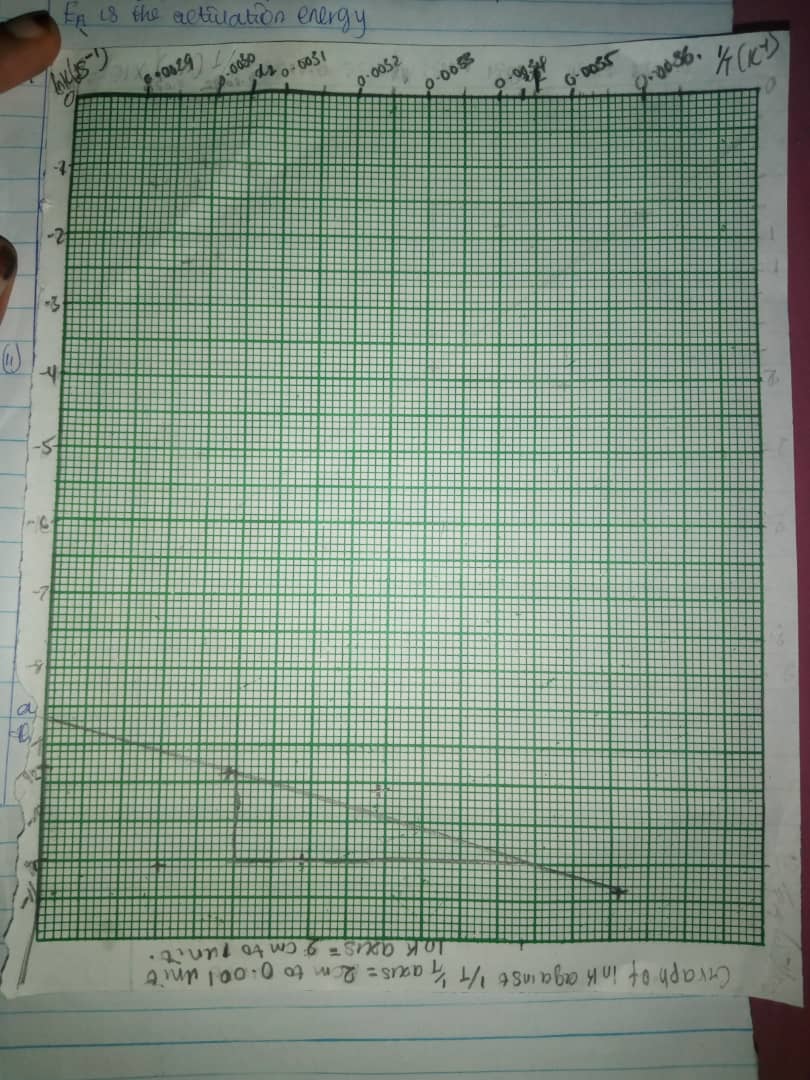 